                                       Помогли разрешить проблему.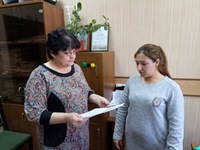          На днях в отделение по  вопросам миграции ОМВД России по Добринскому району  обратилась  гражданка Армении Фароян А.Г.  проживающая  в селе  Новочеркутино. Указанная гражданка въехала в Россию, еще будучи ребенком, по свидетельству о рождении, гражданство  так и не приобрела,  в связи с чем находилась на территории Российской Федерации без регистрации и паспорта. В настоящее время имеет на иждивении двоих несовершеннолетних детей.         При обращении в  отделение по вопросам миграции ОМВД России по Добринскому району сотрудниками отделения Фароян А.Г. был  разъяснен  порядок подачи документов для получения разрешения на временное пребывание, а также список необходимых документов, которые нужно предоставить  в подразделение.         После сбора  пакета документов будет начата процедура сбора дела на оформление разрешения на временное пребывание гражданки Армении на территории Российской Федерации.   